16. 04. Klasa 2 buCzwartekStopniujemy przymiotnikiDzień dobry! Edukacja przyrodniczaObejrzyj krótka prezentację https://slideplayer.pl/slide/8045698/ Jakie znasz pojazdy, które pływają po wodzie?  Do czego wykorzystywane są poszczególne pojazdy wodne? Postaraj się zapamiętać nazwy pojazdów pływających.Weź kartę A 4 i wykonaj łódkę z papieru https://www.youtube.com/watch?v=mF3mUchYAi0 Po zrobieniu zadań wymyśl zabawę z łódką.Edukacja polonistycznaPrzyjrzy się ilustracjom. Zwróć uwagę w jaki sposób zostały ułożone misie, ołówki i piórka. 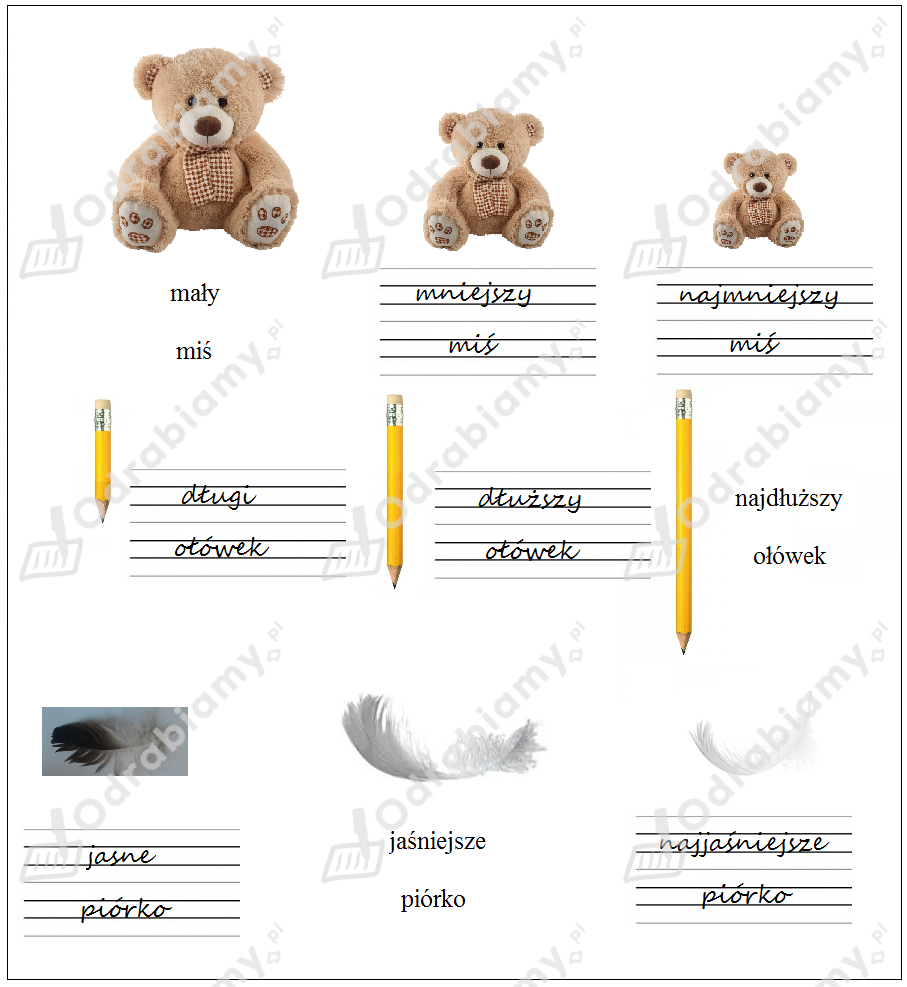 Zgadza się. Przedmioty ułożone są wg wielkości, długości i koloru. Pamiętasz na jakie pytania odpowiada przymiotnik? JAKI? JAKA? JAKI?Miś – jaki? mały	mniejszy	najmniejszy	najdłuższyOłówek – jaki?	dłuższy	długiZauważyłeś, że układanie tych przymiotników według wcześniejszych zasad przypomina wchodzenie lub schodzenie po stopniach?  Nazywamy to STOPNIOWANIEM PRZYMIOTNIKÓW.Otwórz zeszyt. Zapisz datę i temat : Stopniowanie przymiotników.Jeśli masz możliwość wydrukuj wklejkę do zeszytu, jeśli nie – to starannie przepisz informację do zapamiętania.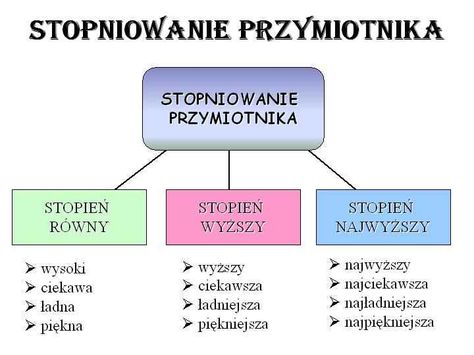 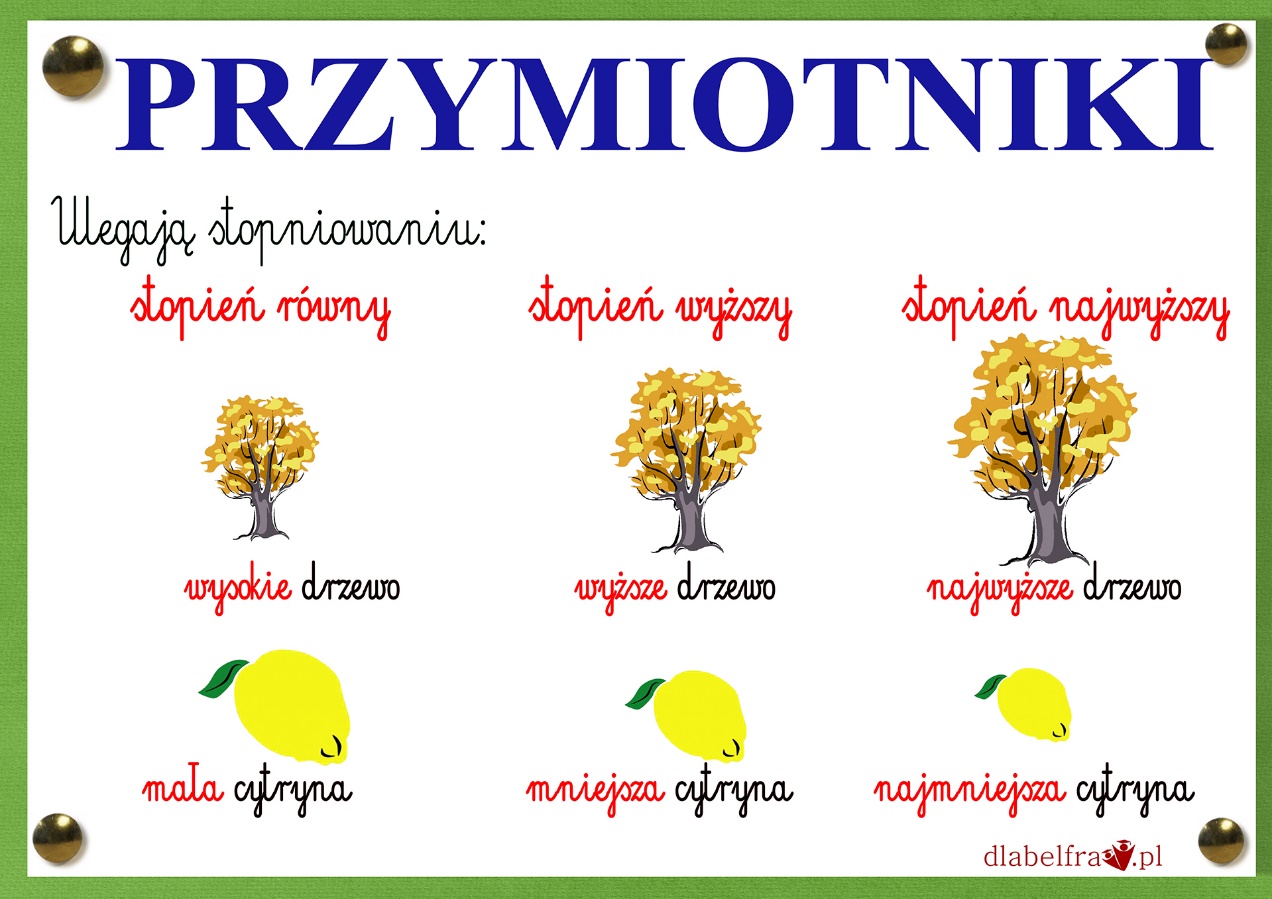 Ćwiczenia .pol.-społ. s. 76 – 77. Wykonaj zadania utrwalające dzisiejsze wiadomości.Poćwicz http://pisupisu.pl/3/slowne-zabawy/stopniowanie-przymiotnikow-stopien-wyzszy Czas na ruch: Ćwicz, śpiewając piosenkę dziecięcą Głowa ramiona kolana pięty BZYK.tv https://www.youtube.com/watch?v=30BVfTvlsrEEdukacja matematycznaDzisiaj będziesz doskonalił mnożenie i dzielenie. Wykonaj zadania ćw. mat.-przyr. s. 43 i 83.Dzień dobry! Przygotowałem dla Was zadanka z dziedziny sportu. Spróbujcie rozwiązać test. Możecie rozwiązania przesłać na moja skrzynkę gsajewicz@ssp72.pl Pozdrawiam Was serdecznie! Trener Grzegorz Sajewicz.QUIZ SPORTOWY Jaką dyscyplinę sportu uprawia Robert Lewandowski ?a) Bieg przez płotkib) Piłkę nożnąc) Maratond) PływanieJaki sport uprawiał Adam Małysz ?a) skok wzwyżb) kombinacje norweskąc) skoki narciarskied) slalom gigantJaki Polski sportowiec kojarzy ci się z „FORMUŁA 1” ?a) Robert Korzeniowskib) Kuba Giermaziakc) Robert Lewandowskid) Robert KubicaGdzie odbyły się pierwsze nowożytne Igrzyska Olimpijskie ?a) Wrocławb) Warszawac) Szczecind) AtenyJaki sport zawodowo uprawiał Marcin Gortat ?a) piłkę nożnąb) piłkę koszykowąc) piłkę siatkowąd) piłkę ręczną                                                                                                                                 Miłego dnia Elżbieta Trubiłło